附件2黄河迎宾馆平面图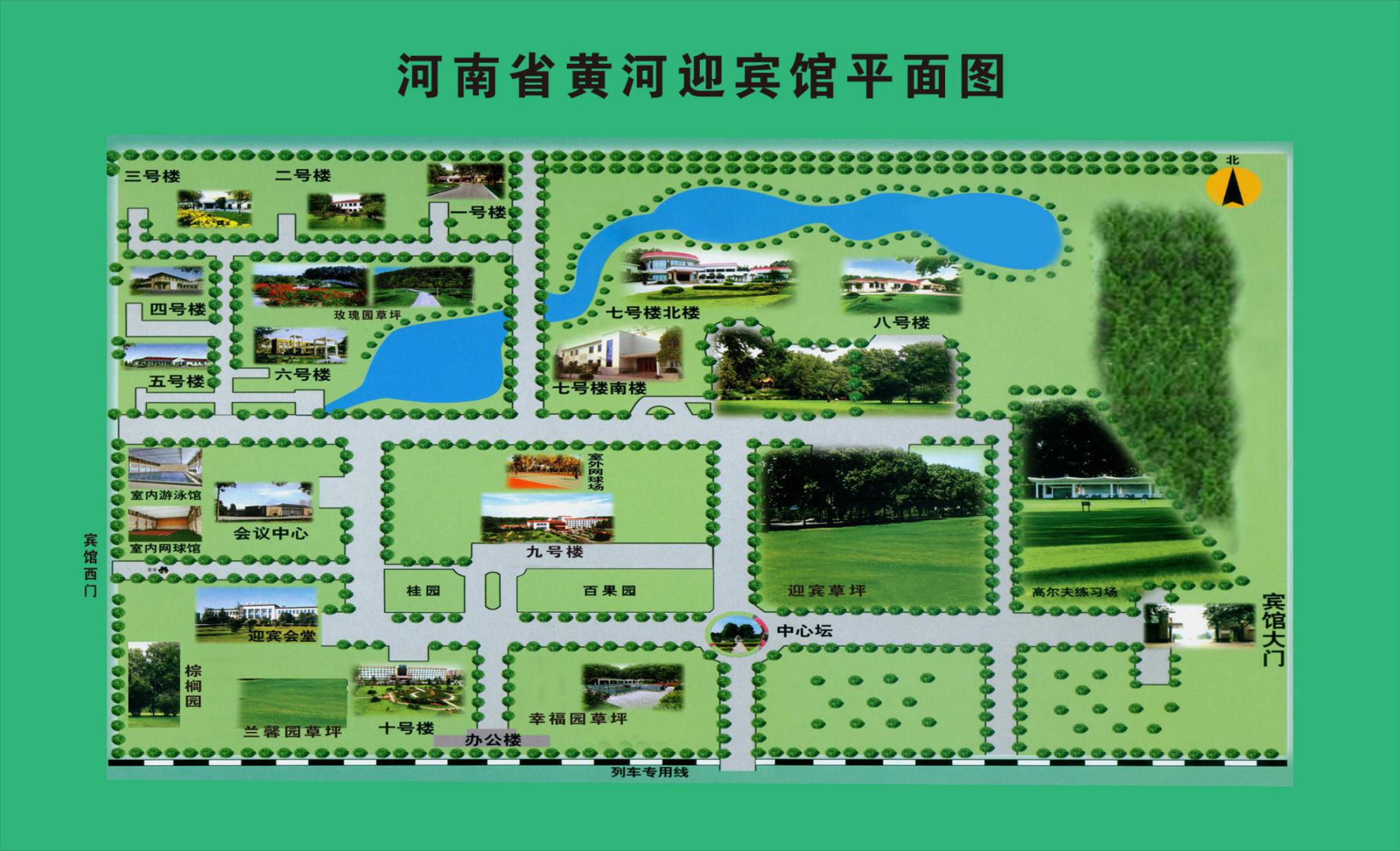 